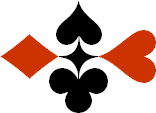 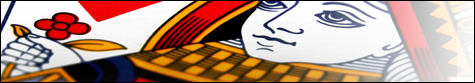 Serie 07 boekje 07 – West opent 2 SABied beide handen © Bridge Office Auteur: Thijs Op het Roodt

U bent altijd West en uw partner is Oost.Indien niet anders vermeld passen Noord en Zuid.Is het spelnummer rood dan bent u kwetsbaar.Wanneer oost of west past, is de bieding afgelopen.Na het eerste boekje vonden de cursisten dit zo leuk, dat ik maar de stoute schoenen heb aangetrokken en meerdere van deze boekjes ben gaan schrijven.

Het enthousiasme van de cursisten heeft mij doen besluiten om deze boekjes gratis aan iedereen die ze wil hebben, beschikbaar te stellen.

Ik heb bewust in eerste instantie geen antwoorden bij de boekjes gemaakt. Maar op veler verzoek toch met antwoorden.Ik zou het waarderen, wanneer u mijn copyright zou laten staan.

Mocht u aan of opmerkingen hebben, laat het mij dan weten.Ik wens u veel plezier met deze boekjes.
1♠AHB4Noord

West     OostZuid♠V8V8♥AB8Noord

West     OostZuid♥V9765V9765♦AV73Noord

West     OostZuid♦HB4HB4♣B3Noord

West     OostZuid♣V109V1092020101010
Bieding West

Bieding West
Bieding Oost
Bieding Oost
Bieding Oost
11223344556677889910102♠A7Noord

West     OostZuid♠V652V652♥AH9Noord

West     OostZuid♥V6V6♦A7653Noord

West     OostZuid♦HV108HV108♣AB2Noord

West     OostZuid♣H95H952020121212
Bieding West

Bieding West
Bieding Oost
Bieding Oost
Bieding Oost
11223344556677889910103♠H2Noord

West     OostZuid♠V83V83♥AHVNoord

West     OostZuid♥109752109752♦AH5Noord

West     OostZuid♦7272♣ B9652Noord

West     OostZuid♣A107A1072020666
Bieding West

Bieding West
Bieding Oost
Bieding Oost
Bieding Oost
11223344556677889910104♠ABNoord

West     OostZuid♠HV82HV82♥AV108Noord

West     OostZuid♥B72B72♦A74Noord

West     OostZuid♦HB9HB9♣AB93Noord

West     OostZuid♣H87H872020131313
Bieding West

Bieding West
Bieding Oost
Bieding Oost
Bieding Oost
11223344556677889910105♠AH7Noord

West     OostZuid♠984984♥AH5Noord

West     OostZuid♥8484♦B84Noord

West     OostZuid♦HV953HV953♣AB74Noord

West     OostZuid♣V106V1062020777
Bieding West

Bieding West
Bieding Oost
Bieding Oost
Bieding Oost
11223344556677889910106♠HB3Noord

West     OostZuid♠A952A952♥AV65Noord

West     OostZuid♥99♦AH5Noord

West     OostZuid♦B96432B96432♣A32Noord

West     OostZuid♣V10V102121777
Bieding West

Bieding West
Bieding Oost
Bieding Oost
Bieding Oost
11223344556677889910107♠A9Noord

West     OostZuid♠HV103HV103♥1053Noord

West     OostZuid♥V84V84♦AHVB4Noord

West     OostZuid♦10861086♣AVBNoord

West     OostZuid♣H74H742121101010
Bieding West

Bieding West
Bieding Oost
Bieding Oost
Bieding Oost
11223344556677889910108♠42Noord

West     OostZuid♠AB8AB8♥AV86Noord

West     OostZuid♥H3H3♦AB4Noord

West     OostZuid♦1085310853♣AHV7Noord

West     OostZuid♣10964109642020888
Bieding West

Bieding West
Bieding Oost
Bieding Oost
Bieding Oost
11223344556677889910109♠AB5Noord

West     OostZuid♠H96H96♥AH102Noord

West     OostZuid♥853853♦A74Noord

West     OostZuid♦653653♣A107Noord

West     OostZuid♣VB43VB432020666
Bieding West

Bieding West
Bieding Oost
Bieding Oost
Bieding Oost
112233445566778899101010♠H76Noord

West     OostZuid♠AVAV♥HV6Noord

West     OostZuid♥A974A974♦AHBNoord

West     OostZuid♦8754387543♣HVB7Noord

West     OostZuid♣86862222101010
Bieding West

Bieding West
Bieding Oost
Bieding Oost
Bieding Oost
1122334455667788991010